UNIVERSITEIT STELLENBOSCH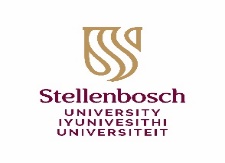 BESTE STUDENTUniversiteit Stellenbosch (US) is verbind tot die inklusiewe hantering van alle studente ongeag enige spesiale leerbehoeftes en/of gestremdhede.Vul hierdie vorm volledig in en heg afskrifte van mediese en/of sielkundige bewyse van jou gestremdheid of toestand hierby aan, asook die betrokke sertifikate of verklarings van skole of onderwysdepartemente (of enige ander bewyse).Dit is jou verantwoordelikheid om te sorg dat skryftyd@sun.ac.za  die nodige dokumentasie ontvang. Vir administratiewe doeleindes is dit belangrik dat alle dokumentasie gesamentlik gestuur/ingehandig word (Vorm1, Vorm 2 & Vorm 3):Dokumentasie moet verkieslik elektronies geskandeer en gestuur word na skryftyd@sun.ac.za. Naam en van……………………………………………… Studentenommer………………...Kontaknommers............................................................ Graad............................................. Jaar van studie............... 	Ouderdom............ 	     Geboortedatum............................Koshuis/Privaat (merk)NB – DUI AAN: Eerste aansoek aan die US om vergunnings: JA/NEE of  Opvolgaansoek aan die US om vergunnings: JA/NEE Spesifiseer met watter gestremdheid of toestand jy gediagnoseer is (bv. gehoorgestremdheid, mediese toestande, lees-/skryfversteuring en sielkundige toestande).………………………………………………………………………………………..............Omskryf die ondersteuning wat jy op skool of by ’n ander onderwysinstelling ontvang het (bv. of Brailletoerusting verskaf is, of ’n vergrote lettergrootte vir toetse en eksamens gebruik is).………………………………………………………………………………………..............Watter soort ondersteuning en spesiale tegemoetkoming sal jy op universiteit benodig? ……………………………………………………………………………………………………………………………………………………………………………………………....Met verwysing na die ondersteuning wat jy in punt 3 gespesifiseer het: Eerstens, watter ondersteuning sal jy self kan verskaf, en tweedens, wat is die minimum ondersteuning wat jy van die Universiteit verwag? Skryf hierdie inligting in die onderskeie kolomme, volgens jou spesifieke behoeftes, neer.4.1 In die lesingsale / praktiese lokaleWat jy self verskaf					Wat jy van die Universiteit benodig……………………………………………..	…………………………………………………...……………………………………………..	……………………………………………………4.2 Vir US assesseringsWat jy self verskaf					Wat jy van die Universiteit benodig………………………………………………	.............................................................................………………………………………      ..................................................................4.3 By die koshuis (beantwoord slegs indien jy in ’n koshuis gaan bly)Wat jy self verskaf					Wat jy van die Universiteit benodig………………………………………………	.................................................................	......................................................................    ..............................................................4.4 Fisiese infrastruktuur/geboue (bv. ryvlakke, hysbakke)Wat jy self verskaf					Wat jy van die Universiteit benodig……………………………………………..            ..................................................................…………………………………………….           ................................................................4.5 Studie- en/of leesmateriaal in ’n spesifieke formaat (bv. Braille, vergrote teks)Wat jy self verskaf					Wat jy van die Universiteit benodig………………………………………….….	 .....………………………………………..................................................................	..............................................................5. Verskaf enige ander inligting wat betrekking het op die ondersteuning wat jy by die Universiteit sal benodig.………………………………………………………………………………………………………NB: Hierdie vorm is vertroulik. Ons benodig jou toetstemming om noodsaaklike inligting met jou Fakulteit te kommunikeer sodat jy doeltreffende ondersteuning kan ontvang. Gee jy toestemming? 		Dui aan: Ja / Nee met ’n √Student se handtekening: _____________________	Datum: _________________6. Die volgende moet voltooi word deur die Fakulteitskontakpersoon (sien lys op volgende bladsy)/Dekaan/Departementshoof/Dosent/ Akademiese Ondersteuningspersoon: Naam van departement:Hiermee bevestig ek dat ek wel met die student oor sy/haar behoeftes gepraat het:Naam van akademiese lid/verteenwoordiger:Hoedanigheid:E-posadres:Telefoonnommer:Handtekening:____________________________		Datum:___________________Baie dankie vir u tyd!LYS VAN FAKULTEITSKONTAKPERSONE VIR STUDENTE MET SPESIALE LEERBEHOEFTES EN GESTREMDHEDEVORM 2: STUDENT: PERSOONLIKE AANSOEK VIR ASSESSERINGSVERGUNNINGS (TOETSE EN EKSAMENS) FakulteitKontakpersoonTelefoonnommerE-posAgriWetenskappeDr Natasja Brown JS Marais-gebou Kamer 1028A021 808 2015nbro@sun.ac.zaLettere en Sosiale WetenskappeMe Chandré SmithLettere en Sosiale Wetenskappe-gebou Kamer 481021 808 4198chandrea@sun.ac.za Ekonomiese en BestuurswetenskappeMe Ilse Frans CGW Schumann-gebou Kamer 710021 808 9525emsinfo@sun.ac.za OpvoedkundeMe Natasha SwartzOpvoedkunde-gebou Kamer GGC 1030021 808 2122nswartz@sun.ac.za NatuurwetenskappeMe Aatika ValentynAL Perold-gebou Kamer 2012 021 808 3931aatika@sun.ac.zaIngenieursweseMe Natalie White IngenieursgebouKamer A 214021 808 3614natalies@sun.ac.zaRegteDr Bradley Greenhalgh Ou Hoofgebou Kamer 2008/2009021 808 3196bradleyg@sun.ac.za https://calendly.com/bradleygom ŉ afspraak te skeduleerGeneeskunde en GesondheidswetenskappeMe Pumeza Soga Me Nothemba Nqayi Kliniese Gebou Tygerberg-kampusKamer 1050/ 1048021 938 9309021 938 9142psoga@sun.ac.zanothemban@sun.ac.za TeologieMe Marieke BrandKweekskool Kamer 1024021 808 2142mariekeb@sun.ac.zaElsenburg Landbou -opleiding Instituut vir Wes-Kaapse Departement vir AgriWetenskappe Wes-Kaapse RegeringMe Desiree Chinasamy- DampiesPrivaat sak x1 Elsenburg7607021 808 5464Desiree.Chinasamy-Dampies@westerncape.gov.zaSlegs Skool van Rekeningkunde Hons B Rekeningkunde en NG Dip Rekeningkunde studenteProf Soon NelVan Der Sterr -gebou3rde vloer, Kamer 3109 021 808 3430snel@sun.ac.za 